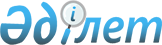 Об утверждении Положения о государственном учреждении "Аппарат акима Сарыкольского района"
					
			Утративший силу
			
			
		
					Постановление акимата Сарыкольского района Костанайской области от 22 января 2015 года № 49. Зарегистрировано Департаментом юстиции Костанайской области 5 февраля 2015 года № 5355. Утратило силу постановлением акимата Сарыкольского района Костанайской области от 6 мая 2016 года № 111      Сноска. Утратило силу постановлением акимата Сарыкольского района Костанайской области от 06.05.2016 № 111 (вводится в действие со дня подписания).

      В соответствии со статьей 31 Закона Республики Казахстан от 23 января 2001 года "О местном государственном управлении и самоуправлении в Республике Казахстан" и в целях реализации Указа Президента Республики Казахстан от 25 августа 2014 года № 898 "О мерах по разграничению полномочий между уровнями государственного управления Республики Казахстан" акимат Сарыкольского района ПОСТАНОВЛЯЕТ:

      1. Утвердить прилагаемое Положение о государственном учреждении "Аппарат акима Сарыкольского района".

      2. Настоящее постановление вводится в действие по истечении десяти календарных дней после дня его первого официального опубликования.

 Положение о государственном учреждении
"Аппарат акима Сарыкольского района"      1. Общие положения

      1. Государственное учреждение "Аппарат акима Сарыкольского района" является государственным органом Республики Казахстан, осуществляющим обеспечение деятельности акима и местного исполнительного органа Сарыкольского района.

      2. Государственное учреждение "Аппарат акима Сарыкольского района" не имеет ведомств.

      3. Государственное учреждение "Аппарат акима Сарыкольского района" осуществляет свою деятельность в соответствии с Конституцией Республики Казахстан, законами Республики Казахстан, актами Президента и Правительства Республики Казахстан, иными нормативными правовыми актами Республики Казахстан, а также настоящим Положением.

      4. Государственное учреждение "Аппарат акима Сарыкольского района" является юридическим лицом в организационно-правовой форме государственного учреждения, имеет печати и штампы со своим наименованием на государственном языке, бланки установленного образца, в соответствии с законодательством Республики Казахстан счета в органах казначейства.

      5. Государственное учреждение "Аппарат акима Сарыкольского района" вступает в гражданско-правовые отношения от собственного имени.

      6. Государственное учреждение "Аппарат акима Сарыкольского района" имеет право выступать стороной гражданско-правовых отношений от имени государства, если оно уполномочено на это в соответствии с законодательством.

      7. Государственное учреждение "Аппарат акима Сарыкольского района" по вопросам своей компетенции в установленном законодательством порядке принимает решения, оформляемые приказами руководителя аппарата акима района и другими актами, предусмотренными законодательными актами Республики Казахстан.

      8. Структура и лимит штатной численности аппарата акима района утверждаются в соответствии с действующим законодательством.

      9. Местонахождение юридического лица: 111600, Республика Казахстан, Костанайская область, Сарыкольский район, поселок Сарыколь, улица Ленина, 72.

      10. Полное наименование государственного органа - "Сарыкөл ауданы әкімінің аппараты" мемлекеттік мекемесі.

      11. Настоящее Положение является учредительным документом государственного учреждения "Аппарат акима Сарыкольского района".

      12. Финансирование деятельности государственного учреждения "Аппарат акима Сарыкольского района" осуществляется из местного бюджета.

      13. Государственному учреждению "Аппарат акима Сарыкольского района" запрещается вступать в договорные отношения с субъектами предпринимательства на предмет выполнения обязанностей, являющихся функциями государственного учреждения "Аппарат акима Сарыкольского района".

      Если государственному учреждению "Аппарат акима Сарыкольского района" законодательными актами предоставлено право осуществлять приносящую доходы деятельность, то доходы, полученные от такой деятельности, направляются в доход государственного бюджета.

      2. Миссия, основные задачи, функции, права и обязанности государственного органа

      14. Миссией государственного учреждения "Аппарат акима Сарыкольского района" является обеспечение качественного и своевременного информационно-аналитического, организационно-правового и материально-технического функционирования деятельности акима и акимата района.

      15. Задачи:

      1) проведение в жизнь политики Президента Республики Казахстан по охране и укреплению государственного суверенитета, конституционного строя, обеспечению безопасности, территориальной целостности Республики Казахстан, прав и свобод граждан;

      2) осуществление основных направлений государственной, социально-экономической политики и управления социальными и экономическими процессами в районе, обеспечение в этих целях согласованного функционирования всех органов местной исполнительной власти;

      3) осуществление мер по укреплению законности и правопорядка, повышению уровня правосознания граждан и их активной гражданской позиции в общественно-политической жизни страны;

      4) взаимодействие с местным представительным органом по вопросам обеспечения комплексного социально-экономического развития района, защиты прав граждан, удовлетворения их законных интересов;

      5) иные задачи, предусмотренные законодательством Республики Казахстан.

      16. Функции:

      1) проводит анализ работы исполнительных органов, финансируемых из местного бюджета, предоставляет информацию акиму, акимату района и в вышестоящие органы по запрашиваемым ими вопросам;

      2) проводит анализ состояния исполнительской дисциплины в структурных подразделениях аппарата акима района, исполнительных органах, финансируемых из местного бюджета, и информирует по данному вопросу акима района;

      3) планирует работу государственного учреждения "Аппарат акима Сарыкольского района", проведение заседаний акимата, совещаний, семинаров и других мероприятий, организует их подготовку и проведение;

      4) разрабатывает проекты решений и распоряжений акима, постановлений акимата, приказов руководителя аппарата акима района;

      5) осуществляет регистрацию и рассылку актов акима, акимата, руководителя аппарата акима района;

      6) обеспечивает деятельность консультативно-совещательных органов при акиме и акимате, комиссий при аппарате акима района;

      7) осуществляет контроль за исполнением актов и поручений Президента, Правительства и центральных органов Республики Казахстан, а также акима и акимата области, исполнительными органами, финансируемыми из местного бюджета;

      8) осуществляет документационное обеспечение, в том числе путем организации надлежащего документооборота, внедрения и развития информационных технологий, контроль за соблюдением правил делопроизводства и расширения сферы применения государственного языка;

      9) обеспечивает поддержку и развитие официального сайта акимата, организующего взаимодействие органов государственного управления с гражданами и организациями в условиях информационного общества;

      10) осуществляет мониторинг кадров государственного учреждения "Аппарат акима Сарыкольского района" и исполнительных органов, финансируемых из местного бюджета;

      11) организует стажировку, наставничество, оценку деятельности, повышение квалификации и переподготовку государственных служащих аппарата акима района и исполнительных органов, финансируемых из местного бюджета;

      12) организует и проводит аттестацию, конкурсный отбор, продвижение по службе, привлечение к дисциплинарной ответственности, увольнение государственных служащих государственного учреждения "Аппарат акима Сарыкольского района" и исполнительных органов, финансируемых из местного бюджета;

      13) проводит внутренний контроль за качеством оказания государственных услуг в соответствии с законодательством Республики Казахстан;

      14) обеспечивает учет и рассмотрение обращений физических и юридических лиц, организует проведение личного приема граждан акимом, заместителями акима и руководителем аппарата акима района;

      15) осуществляет регистрацию актов гражданского состояния и вносит сведения о регистрации в Государственную базу данных о физических лицах в порядке, установленном законодательством Республики Казахстан;

      16) формирование индивидуальных идентификационных номеров при выдаче свидетельств о рождении;

      17) осуществляет иные функции в соответствии с законодательством Республики Казахстан.

      17. Права и обязанности:

      1) представлять интересы акима, акимата, аппарата акима района в судах, во взаимоотношениях с государственными органами, организациями по вопросам повышения эффективности управления на соответствующей территории;

      2) в пределах своей компетенции запрашивать и получать необходимую информацию, документы и иные материалы от должностных лиц государственных органов и других организаций в пределах компетенции акима, акимата и аппарата акима района;

      3) соблюдать нормы действующего законодательства Республики Казахстан;

      4) осуществлять иные права и обязанности в соответствии с законодательством Республики Казахстан.

      3. Организация деятельности государственного органа

      18. Руководство государственным учреждением "Аппарат акима Сарыкольского района" осуществляется руководителем, который несет персональную ответственность за выполнение возложенных на государственное учреждение "Аппарат акима Сарыкольского района" задач и осуществление им своих функций.

      19. Полномочия руководителя:

      1) представляет государственное учреждение "Аппарат акима Сарыкольского района" в государственных органах, иных организациях, во взаимоотношениях с гражданами;

      2) организует и руководит работой государственного учреждения "Аппарат акима Сарыкольского района" и несет персональную ответственность за выполнение возложенных на него функций и задач, а также за непринятие мер по противодействию коррупции;

      3) организует работу по контролю за выполнением законов Республики Казахстан, Указов Президента Республики Казахстан, постановлений Правительства Республики Казахстан, решений и распоряжений акима области и района, постановлений акиматов области и района;

      4) проводит личный прием граждан согласно графику приема, рассматривает в установленные законодательством сроки обращения физических и юридических лиц, принимает по ним необходимые меры;

      5) в установленном законодательством порядке принимает, увольняет, привлекает к дисциплинарной ответственности работников, принятых по трудовому договору, решает вопросы поощрения, оказания материальной помощи и наложения дисциплинарных взысканий;

      6) издает приказы и дает указания, обязательные для исполнения работниками аппарата акима района, подписывает служебную документацию в пределах компетенции;

      7) осуществляет иные полномочия в соответствии с законодательством Республики Казахстан по вопросам, отнесенным к его компетенции;

      20. Государственное учреждение "Аппарат акима Сарыкольского района" возглавляется руководителем аппарата, назначаемым на должность и освобождаемым от должности в соответствии с действующим законодательством Республики Казахстан.

      Исполнение полномочий руководителя государственного учреждения "Аппарат акима Сарыкольского района" в период его отсутствия осуществляется лицом, его замещающим в соответствии с действующим законодательством.

      4. Имущество государственного органа

      21. Государственное учреждение "Аппарат акима Сарыкольского района" может иметь на праве оперативного управления обособленное имущество в случаях, предусмотренных законодательством.

      Имущество государственного учреждения "Аппарат акима Сарыкольского района" формируется за счет имущества, переданного ему собственником, а также имущества (включая денежные доходы), приобретенного в результате собственной деятельности и иных источников, не запрещенных законодательством Республики Казахстан.

      22. Имущество, закрепленное за государственным учреждением "Аппарат акима Сарыкольского района", относится к коммунальной собственности.

      23. Государственное учреждение "Аппарат акима Сарыкольского района" не вправе самостоятельно отчуждать или иным способом распоряжаться закрепленным за ним имуществом и имуществом, приобретенным за счет средств, выданных ему по плану финансирования, если иное не установлено законодательством.

      5. Реорганизация и упразднение государственного органа

      24. Реорганизация и упразднение государственного учреждения "Аппарат акима Сарыкольского района" осуществляются в соответствии с законодательством Республики Казахстан.


					© 2012. РГП на ПХВ «Институт законодательства и правовой информации Республики Казахстан» Министерства юстиции Республики Казахстан
				
      Аким района

Э. Кузенбаев
Утверждено
постановлением акимата
от 22 января 2015 года № 49 